Year 3 Reading 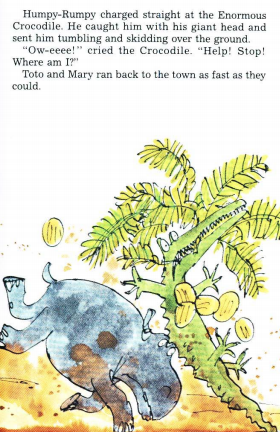  Year 3 Reading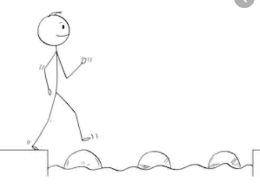 Steppingstone activityDay 1
Reading Focus: InferenceText: The Enormous CrocodileIf you have the book, make sure you have read up to page 30 to match up with where we are in writing activities.                            (Toto and Mary ran back to the town as fast as they could.)Copy the picture above and write a sentence to say how Humpy Rumpy feels, and how the Enormous crocodile feels. Use the word because to tell how you know (based on clues from the picture).